Структура та органи управління закладу освіти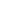 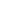 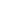 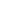 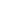 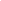 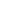 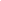 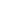 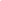 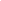 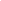 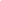   Директор:
                                                                           Слабоуз Алла Іллівна  Заступник директора з навчально-виховної роботи
                                            Єгорова Ольга Леонідівна  Завідуючий господарством Потапчук Діана Вікторівна  Голова ПК Пустова  Наталія Євгеніївна  Керівник МО вчителів  початкових класів Євсютіна Тетяна Михайлівна Керівник МО вихователів дошкільних груп Ліщина Ірина Миколаївна Голова піклувальної радиДубровін Олександр Анатолійович